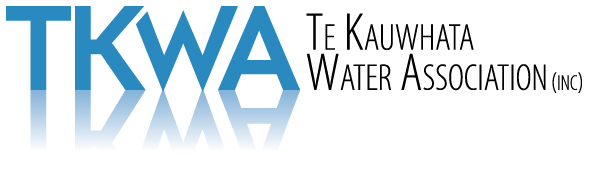 PO Box 15, Te Kauwhata 3741  	Email: 	     water@tkwa.co.nz 			Web Site:	www.tkwa.co.nzFree Phone: 0800 TKWATER (859 283) 		Administration Manager: 	Emma AdamsApplication to Apply for a Charitable Donation – 2022Eligible Donees: Any individual, charity, welfare organisation, educational institution, sporting club or similar organisation operating either in whole or in part within the District. “District”: The area in the vicinity of Te Kauwhata, Meremere, and Rangiriri that can be serviced by the Association Assets and any future extensions thereto.-------------------------------------------------------------------------------------------------------------------------------------------------------------------------------------------------------------------------------------------------------------------------------------------------------------------------------------------------------------------------------------------------------------------------------------------------------------------------------------------------------Ineligible Donees: The Committee shall not consider any application from a local authority, government department, commercial entity, political party, individual, or organisations that breach the Human Rights Act or are not freely open to members from the whole community or where the donation is wholly or in part for personal gain.Official Name of Applicant:	___________________________________________________Charity Registration # (if applicable): __________________________________________________Address:	_____________________________________________________________________Name of person submitting application: 	_______________________________________Contact Details: Phone: _______________	Email:	_________________________________Amount Sought:	$ __________. ________Is there a deadline for receiving these funds? YES / NO.  If YES: _______/_______/_______How does your organisation intend spending these funds? Please provide full details including the budget, names of suppliers, contractors, quotations received, etc.: ________________________________________________________________________________________________________________________________________________________________________________________________________________________________________________________________________________________________________________________________________________________________________________________________________________________________________________________________________________________________________________________________________________________________________________________________________________________________________________________How much funds do you have on hand to complete this project?	$_____________How much do you intend to raise from other fund raising?		$_____________   From where will the additional funds (if any) to complete the project be sourced?_______________________________________________________________________________
____________________________________________________________________________________________________________________ (Add extra pages if necessary)Has an application been made to another Donor for this project? 	YES / NO    Details pleaseConditions of Donations (unless otherwise agreed in writing):> TKWA reserves the right to place such conditions as it deems appropriate on any donation,> All donations must be spent within 180 days of receipt of funds,> Copies of all Invoices/Receipts issued by the supplier(s) for the agreed expenditure must be forwarded to TKWA within 180 days of receipt of funds, and> TKWA reserves the right to require any surplus or unspent funds to be returned.Note: 	TKWA also reserves the right to request the Auditor of the applying organisation to certify this donation has been directly spent on the purpose(s) outlined above.Signed and authorised by 2 members of your organisation. In signing this application, the organisation accepts the above conditions.Signed:	____________________________Full Name:   ___________________________Position:	_____________________________Contact details: ________________________Signed:	_____________________________Full Name: ____________________________Position:	_____________________________Contact details: ________________________Please email or mail your applicationClosing date for Applications: 4.00pm Friday 8th April 2022